Общество с ограниченной ответственностью «Судостроительный комплекс «Звезда» 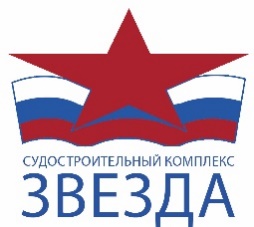 (ООО «ССК «Звезда»)Адрес: 692801, Россия, Приморский край, г. Большой Камень, ул. Степана Лебедева, д. 1.Тел.: 8 (42335) 4-11-75. Email: sskzvezda@sskzvezda.ruОГРН 1152503000539, ИНН/КПП 2503032517/250301001, ОКПО 39884009Анонс предстоящей процедуры закупки                                    №179/22-А от 20.05.2022Уважаемые коллеги!Информируем Вас о том, что Общество с ограниченной ответственностью «Судостроительный комплекс «Звезда» планирует проведение закупочной процедуры на поставку автоматического шлифовального станка, согласно Техническому заданию (Приложение №1).Основные сведения о процедуре закупки: Требования к предмету закупки:Базис поставки: Для резидентов: DDP (Incoterms 2020). Валюта закупочной процедуры:Для резидентов РФ- Российский рубль.Требования к условиям оплаты:	Стороны применяют следующий порядок оплаты по Договору: 	В случае, если Поставщик является субъектом малого и среднего предпринимательства:	Платеж в размере 100 % (девяносто процентов) от общей стоимости поставляемого Товара, в том числе НДС 20 % (двадцать процентов), производится Покупателем прямым банковским переводом в течение 7 (семи) рабочих дней с момента подписания Акта приемки Товара, на основании товарной накладной (форма ТОРГ-12) или универсального передаточного документа (УПД) при наличии выставленных Поставщиком счета на оплату, согласованного по содержанию с Покупателем, и счета-фактуры на Товар (при необходимости).В случае, если Поставщик не является субъектом малого и среднего предпринимательства:	Платеж в размере 100 % (девяносто процентов) от общей стоимости поставляемого Товара, в том числе НДС 20 % (двадцать процентов), производится Покупателем прямым банковским переводом в течение 7 (семи) рабочих дней с момента подписания Акта приемки Товара, на основании товарной накладной (форма ТОРГ-12) или универсального передаточного документа (УПД) при наличии выставленных Поставщиком счета на оплату, согласованного по содержанию с Покупателем, и счета-фактуры на Товар (при необходимости).	Общие требования к расчетам по Договору:Оплата по Договору производится в российских рублях.За дату платежа принимается дата списания денежных средств с расчетного счета Покупателя.Расчеты по Договору осуществляются в рамках проекта «Создание судостроительного комплекса «Звезда». В случае, если сумма цен всех договоров, ранее заключенных Поставщиком по проекту «Создание судостроительного комплекса «Звезда», включая Цену Договора, превышает 3 000 000,00 (Три миллиона) рублей (с учетом НДС), и/или Поставщик не является лицензированным (сертифицированным) производителем материалов и оборудования, а также учрежденной таким производителем организацией, осуществляющей реализацию материалов и оборудования, расчеты по Договору осуществляются исключительно с использованием отдельного банковского счета, открытого в Банке «ВБРР» (АО).Для осуществления расчетов по Договору Поставщик обязан открыть отдельный банковский счет в Банке «ВБРР» (АО) и заключить с Банком «ВБРР» (АО) дополнительное соглашение к Договору банковского счета, устанавливающее порядок осуществления расходных операций по расчетным счетам исполнителей, соответствующий требованиям, предъявляемым к отдельным счетам.Поставщик обязан осуществлять расчеты по Договору (расчеты с Покупателем и оплата расходов, связанных с выполнением обязательств Поставщика по Договору) исключительно с использованием отдельных банковских счетов, открытых в Банке «ВБРР» (АО).Поставщик обязан предоставлять Банку «ВБРР» (АО) сведения о привлекаемых им в рамках исполнения обязательств по Договору Исполнителях (полное наименование, местонахождение (почтовый адрес), телефоны руководителя и главного бухгалтера, идентификационный номер налогоплательщика и код причины поставки на учет). Под Исполнителями понимаются субподрядчики, а также другие юридические и/или физические лица, выполняющие работы (поставляющие Товары, оказывающие Услуги) на суммы более 3 000 000 (трех миллионов) рублей (с учетом НДС) в рамках исполнения обязательств по Договору.Поставщик обязан включать в Договора с контрагентами, привлекаемыми им в рамках исполнения обязательств по Договору и являющимися Исполнителями по проекту «Создание судостроительного комплекса «Звезда», требования, аналогичные требованиям.В соответствии с Положением ООО «ССК «Звезда» «О закупке товаров, работ, услуг» от 20.08.2021 г.  № П2-07 П-0005 версия 4.00 настоящий анонс размещается в целях:повышения осведомленности рынка о предстоящей процедуре закупки;б) заблаговременного предупреждения Поставщиков о планируемой процедуре, а также об условиях и требованиях, которые могут быть установлены в документации о предстоящей процедуре закупки;в) проведения анализа и изучения возможностей рынка по удовлетворению потребности Заказчика через получение обратной связи от Поставщиков относительно параметров предстоящей процедуры закупки, включая получение информации об аналогах и имеющихся на рынке инновационных технологиях; г) повышения качества проработки Заказчиком извещения и документации о закупке.Прошу Вас ознакомиться с техническим заданием и плановыми требованиями к закупочной процедуре. В случае Вашей заинтересованности и возможности организации поставки, соответствующей техническому заданию и требованиям закупки, прошу Вас предоставить на ЭТП «Фабрикант» следующие заполненные документы:- Сравнительная таблица технических характеристик и комплектности поставки автоматического шлифовального станка (Приложение № 2 к Техническому заданию); - Коммерческое предложение на поставку автоматического шлифовального станка (Приложение № 2 Анонса предстоящей процедуры закупки);Настоящий анонс не является официальным документом, объявляющим о начале процедуры закупки. Отказ от проведения анонсированных процедур закупок не может быть основанием для претензий со стороны Поставщиков.Информация, представленная Поставщиком в ответ на размещение анонса, не должно рассматриваться в качестве предложений для заключения договора.По организационным и техническим вопросам прошу обращаться:Улько Сергей АлександровичЭлектронная почта: UlkoSA@sskzvezda.ruКонтактный телефон: + 7 (42335) 4-11-80 ext. 40-09Дополнительная контактная информация:Теплоухов Сергей ВладиславовичЭлектронная почта: TeploukhovSV@sskzvezda.ru                                                               Приложения:Приложение № 1 Техническое задание и приложения к нему на 17 л. в 1 экз.Приложение № 2 Коммерческое предложение на поставку автоматического шлифовального станка 1 л. в 1 экз.                                                  Приложение № 1 к Анонсу предстоящей процедуры закупки                                                                                                                  №179/22-А от 20.05.2022Техническое заданиена поставку автоматического шлифовального станкаСпецификация4. Приложения к техническому заданию: Техническое задание включает в себя следующие приложения:Приложение № 1 – «Исходные технические требования на поставку автоматического шлифовального станка» на 8 л. в 1 экз.Приложение № 2 - Сравнительная таблица технических характеристик и комплектности поставки автоматического шлифовального станка на 8 л. в 1 экз.Приложение № 1 к Техническому заданию                                                                                                №179/22-А от 20.05.2022ИСХОДНЫЕ ТЕХНИЧЕСКИЕ ТРЕБОВАНИЯ к техническому заданию на поставку автоматического шлифовального станкаПредмет закупкиПриложение № 2 к Техническому заданию                                                                                      №179/22-А от 20.05.2022Сравнительная таблица технических характеристик и комплектности поставки автоматического шлифовального станкаПредмет закупкиПриложение № 2 к Анонсу предстоящей процедуры закупки№179/22-А от 20.05.2022Коммерческое предложение на поставку автоматического шлифовального станкаНаименование организации:ИНН (или иной идентификационный номер):Наименование предмета закупки:Коммерческое предложение на поставку автоматического шлифовального станка___________________________________(подпись, М.П.)___________________________________(фамилия, имя, отчество подписавшего, должность)Способ закупки:Запрос предложений в электронной формеНаименование электронной площадки:Извещение и документация о закупке будет размещена на ЭТП «Росэлторг», ЕИС, сайте закупок ПАО «НК «Роснефть»Форма закупкиОткрытая, одноэтапная с одновременной подачей частей заявок, в электронной форме (на ЭТП), с возможностью проведения переговоров/переторжки№ п/пНаименование поставляемых товаров и выполняемых услуг/работСроки поставки Оборудования и оказания услуг/работЕд. измеренияОбъем1Автоматический шлифовальный станок Срок поставки Товара: 3 (три) месяца с момента подписания Договора.компл.12МонтажСрок поставки Товара: 3 (три) месяца с момента подписания Договора.3СборкаСрок поставки Товара: 3 (три) месяца с момента подписания Договора.4Пусконаладочные работыСрок поставки Товара: 3 (три) месяца с момента подписания Договора.5Приёмосдаточные испытанияСрок поставки Товара: 3 (три) месяца с момента подписания Договора.6ИнструктажСрок поставки Товара: 3 (три) месяца с момента подписания Договора.Дата начала и дата, время окончания подачи технико-коммерческих предложенийДата и время начала подачи технико-коммерческих предложений « 20 » мая  2022г.  Дата и время окончания подачи технико-коммерческих предложений « 27 » мая 2022__г. до «17_ч : 00м»Часовой пояс организатора Анонса№ п/пОКВЭД-2/ ОКПД-2Наименование и краткие характеристики товара (работ, услуг)Единицы измеренияКол-во1.28.41/ 28.41.23.130Автоматический шлифовальный станок SPECTRAL AG 102  или эквивалент  для проб сталей и чугуновкомпл.1ИТОГОкомпл. 1ЛОТЛОТ111. Продукция должна соответствовать следующим требованиям к безопасности, качеству, техническим характеристикам, функциональным характеристикам (потребительским свойствам), к размерам, объему, комплектации, упаковке, отгрузке качеству функционирования, срокам поставки; требованиям к составу, результатам, месту, условиям и срокам (периодам) выполнения работ/оказания услуг (при закупке работ, услуг и т.п.):1. Продукция должна соответствовать следующим требованиям к безопасности, качеству, техническим характеристикам, функциональным характеристикам (потребительским свойствам), к размерам, объему, комплектации, упаковке, отгрузке качеству функционирования, срокам поставки; требованиям к составу, результатам, месту, условиям и срокам (периодам) выполнения работ/оказания услуг (при закупке работ, услуг и т.п.):2. Участник закупки (и/или предприятие-изготовитель) должен обеспечить выполнение следующих требований в отношении гарантийных обязательств и условиям обслуживания (гарантийный срок, объем предоставления гарантий, расходы на эксплуатацию и гарантийное обслуживание и т.п.):№Наименование оборудованияКол-во, компл.1Автоматический шлифовальный станок SPECTRAL AG 102  или эквивалент  для проб сталей и чугунов1Раздел 1.  Технические характеристикиРаздел 1.  Технические характеристикиРаздел 1.  Технические характеристикиРаздел 1.  Технические характеристикиРаздел 1.  Технические характеристикиРаздел 1.  Технические характеристики№ п/пНаименованиеНаименованиеТребованиеЕд. изм.ЗначениеНазначение ОборудованияНазначение ОборудованияНазначение ОборудованияНазначение ОборудованияНазначение ОборудованияНазначение ОборудованияИспользуется для автоматического шлифования проб стали и чугуна Используется для автоматического шлифования проб стали и чугуна Используется для автоматического шлифования проб стали и чугуна Используется для автоматического шлифования проб стали и чугуна Используется для автоматического шлифования проб стали и чугуна Описание ОборудованияОписание ОборудованияОписание ОборудованияОписание ОборудованияОписание ОборудованияОписание ОборудованияТип управления станкомТип управления станкомточно-автоматическийЭлектродвигатель с системой экстренного торможения (при открытии двери рабочей зоны или при нажатии кнопки экстренного отключения)Электродвигатель с системой экстренного торможения (при открытии двери рабочей зоны или при нажатии кнопки экстренного отключения)точно-естьАвтоматическая защита электродвигателя от перегрузокАвтоматическая защита электродвигателя от перегрузокточно-естьДверь рабочей зоны с магнитным замком для защиты оператораДверь рабочей зоны с магнитным замком для защиты оператораточно-естьСенсорный дисплейСенсорный дисплейточно-естьСистема цифрового позиционирования и отображения позиционирования на LCD дисплееСистема цифрового позиционирования и отображения позиционирования на LCD дисплееточно-естьЧистовая обработка поверхности Чистовая обработка поверхности точно-естьВыполнение многослойного плоскопараллельного шлифования (шлифование в несколько проходов)Выполнение многослойного плоскопараллельного шлифования (шлифование в несколько проходов)точно-естьСистема автоматического контроля скорости подачи и вращения камняСистема автоматического контроля скорости подачи и вращения камняточно-естьБиблиотека программ с возможностью их редактирования Библиотека программ с возможностью их редактирования наличие-естьБиблиотека расходных материаловБиблиотека расходных материаловточно-естьСистема воздушного охлаждения зоны шлифованияСистема воздушного охлаждения зоны шлифованияточно-естьСистема водяного охлаждения зоны шлифованияСистема водяного охлаждения зоны шлифованияточно-естьНаличие правильного алмазного инструмента для шлифовального камняНаличие правильного алмазного инструмента для шлифовального камняточно-естьАвтоматическая подача образцаАвтоматическая подача образцаточно-естьТехнические характеристики ОборудованияТехнические характеристики ОборудованияТехнические характеристики ОборудованияТехнические характеристики ОборудованияТехнические характеристики ОборудованияТехнические характеристики ОборудованияМощность Мощность не болеекВт3Скорость вращения камняСкорость вращения камняне менееоб/мин2800Диаметр шлифовального камняДиаметр шлифовального камняне менеемм150Максимальный диаметр образцовМаксимальный диаметр образцовне менеемм60Вертикальная погрешность позиционированияВертикальная погрешность позиционированияне болеемм0.01НапряжениеНапряжениеточноВ400 (±10%)Частота токаЧастота токаточноГц50Скорость подачи образцаМинимальнаяне болеемм/сек10Скорость подачи образцаМаксимальнаяне менеемм/сек250Скорость подачи камняМинимальнаяне болеемм/сек0.2Скорость подачи камняМаксимальнаяне менеемм/сек30Ход держателя образцов по оси YХод держателя образцов по оси Yне менеемм210Ход шлифовального камня по оси ZХод шлифовального камня по оси Zне менеемм60Точность шлифования Точность шлифования не менеемкм10Чистовая обработка (шероховатость)Чистовая обработка (шероховатость)не болеемкм4Габариты (Ш х Г х В)Габариты (Ш х Г х В)не болеемм950 х 850 х 1000Габариты с тумбой (Ш х Г х В)Габариты с тумбой (Ш х Г х В)не болеемм950 х 850 х 1800ВесВесне болеекг300Вес с тумбойВес с тумбойне болеекг400Дополнительные требования к комплектации и оснасткиДополнительные требования к комплектации и оснасткиДополнительные требования к комплектации и оснасткиДополнительные требования к комплектации и оснасткиДополнительные требования к комплектации и оснасткиДополнительные требования к комплектации и оснасткиПневматическое универсальное зажимное устройствоПневматическое универсальное зажимное устройствоточношт.1Автоматическое устройство измерения высоты образца шлифовального камняАвтоматическое устройство измерения высоты образца шлифовального камняточношт.1Программное обеспечение для автоматической работы станка (на момент поставки программное обеспечение должна быть последней «новейшей» версии)Программное обеспечение для автоматической работы станка (на момент поставки программное обеспечение должна быть последней «новейшей» версии)точношт.1Система рециркуляции охлаждающей жидкости, бак с помпой и шлангами для подключенияСистема рециркуляции охлаждающей жидкости, бак с помпой и шлангами для подключенияточношт.1Фильтр тонкой очистки системы рециркуляции (10 шт.)Фильтр тонкой очистки системы рециркуляции (10 шт.)точнокомпл.1Стержневой магнитный коллектор для рециркуляции системыСтержневой магнитный коллектор для рециркуляции системыточношт.1Тумба напольнаяТумба напольнаяточношт.1Шлифовальный камень, 60 зернистость, для твёрдых сталей Ø150/32Шлифовальный камень, 60 зернистость, для твёрдых сталей Ø150/32точношт.1Шлифовальный камень, 60 зернистость, для чугунов Ø150/32Шлифовальный камень, 60 зернистость, для чугунов Ø150/32точношт.1Дополнительные требованияДополнительные требованияДополнительные требованияДополнительные требованияДополнительные требованияДополнительные требованияСертификат/декларация соответствия ТР ТС 004/2011 «О безопасности низковольтного оборудования» (данный документ предоставляется в оригинале или заверенной копии производителем/первым поставщиком, 1 экз. в печатном виде и 1 экз. в электронном виде)Сертификат/декларация соответствия ТР ТС 004/2011 «О безопасности низковольтного оборудования» (данный документ предоставляется в оригинале или заверенной копии производителем/первым поставщиком, 1 экз. в печатном виде и 1 экз. в электронном виде)точно-естьСертификат/декларация соответствия ТР ТС 020/2011 «Электромагнитная совместимость технических средств» (данный документ предоставляется в оригинале или заверенной копии производителем/первым поставщиком, 1 экз. в печатном виде и 1 экз. в электронном виде)Сертификат/декларация соответствия ТР ТС 020/2011 «Электромагнитная совместимость технических средств» (данный документ предоставляется в оригинале или заверенной копии производителем/первым поставщиком, 1 экз. в печатном виде и 1 экз. в электронном виде)точно-естьТребования к сроку гарантииТребования к сроку гарантииТребования к сроку гарантииТребования к сроку гарантииТребования к сроку гарантииТребования к сроку гарантииГарантийный срок эксплуатации Оборудования составляет не менее 24 месяцев с момента ввода в эксплуатацию. Поставщик выполняет все работы по гарантийному, после гарантийному ремонту и обеспечивает сервисное обслуживание оборудованияГарантийный срок эксплуатации Оборудования составляет не менее 24 месяцев с момента ввода в эксплуатацию. Поставщик выполняет все работы по гарантийному, после гарантийному ремонту и обеспечивает сервисное обслуживание оборудованияГарантийный срок эксплуатации Оборудования составляет не менее 24 месяцев с момента ввода в эксплуатацию. Поставщик выполняет все работы по гарантийному, после гарантийному ремонту и обеспечивает сервисное обслуживание оборудованияГарантийный срок эксплуатации Оборудования составляет не менее 24 месяцев с момента ввода в эксплуатацию. Поставщик выполняет все работы по гарантийному, после гарантийному ремонту и обеспечивает сервисное обслуживание оборудованияГарантийный срок эксплуатации Оборудования составляет не менее 24 месяцев с момента ввода в эксплуатацию. Поставщик выполняет все работы по гарантийному, после гарантийному ремонту и обеспечивает сервисное обслуживание оборудованияПоставщик гарантирует соответствие поставляемого Оборудования настоящим исходным техническим требованиям. При поставке Оборудования Поставщик представляет гарантийные талоны или аналогичные документы с указанием заводских номеров оборудования и их гарантийного периодаПоставщик гарантирует соответствие поставляемого Оборудования настоящим исходным техническим требованиям. При поставке Оборудования Поставщик представляет гарантийные талоны или аналогичные документы с указанием заводских номеров оборудования и их гарантийного периодаПоставщик гарантирует соответствие поставляемого Оборудования настоящим исходным техническим требованиям. При поставке Оборудования Поставщик представляет гарантийные талоны или аналогичные документы с указанием заводских номеров оборудования и их гарантийного периодаПоставщик гарантирует соответствие поставляемого Оборудования настоящим исходным техническим требованиям. При поставке Оборудования Поставщик представляет гарантийные талоны или аналогичные документы с указанием заводских номеров оборудования и их гарантийного периодаПоставщик гарантирует соответствие поставляемого Оборудования настоящим исходным техническим требованиям. При поставке Оборудования Поставщик представляет гарантийные талоны или аналогичные документы с указанием заводских номеров оборудования и их гарантийного периодаРаздел 2. Услуги/РаботыРаздел 2. Услуги/РаботыРаздел 2. Услуги/РаботыРаздел 2. Услуги/РаботыРаздел 2. Услуги/РаботыРаздел 2. Услуги/РаботыРаздел 2. Услуги/Работы№ п/пНаименованиеНаименованиеЗначениеЗначениеЗначение1Упаковка и погрузкаУпаковка и погрузкаУпаковка и погрузкаУпаковка и погрузкаУпаковка и погрузка1.1Упаковка и погрузка для обеспечения доставки Оборудования/вспомогательного оборудования на площадку Покупателя Упаковка и погрузка для обеспечения доставки Оборудования/вспомогательного оборудования на площадку Покупателя естьестьесть2ДоставкаДоставкаДоставкаДоставкаДоставка2.1Доставка Оборудования/вспомогательного оборудования в г. Большой Камень Приморского краяДоставка Оборудования/вспомогательного оборудования в г. Большой Камень Приморского краяестьестьесть3РазгрузкаРазгрузкаРазгрузкаРазгрузкаРазгрузка3.1Разгрузка Оборудования/вспомогательного оборудования на площадке Покупателя Разгрузка Оборудования/вспомогательного оборудования на площадке Покупателя естьестьесть4МонтажМонтажМонтажМонтажМонтаж4.1Поставщик направляет Покупателю план фундамента/перечень работ для выполнения монтажа Оборудования/вспомогательного оборудования  в срок не позднее 30 календарных дней с даты заключения ДоговораПоставщик направляет Покупателю план фундамента/перечень работ для выполнения монтажа Оборудования/вспомогательного оборудования  в срок не позднее 30 календарных дней с даты заключения Договораестьестьесть4.2Монтаж Оборудования/вспомогательного оборудования, в соответствии с руководством по эксплуатации, включая установку оборудования в проектное положение Монтаж Оборудования/вспомогательного оборудования, в соответствии с руководством по эксплуатации, включая установку оборудования в проектное положение входитвходитвходит4.3Выдача акта подтверждающего успешное завершение монтажа Оборудования/вспомогательного оборудования, включая установку оборудования в проектное положениеВыдача акта подтверждающего успешное завершение монтажа Оборудования/вспомогательного оборудования, включая установку оборудования в проектное положениеестьестьесть4.4Поставщик в своем предложении указывает необходимое количество дней для выполнения работ указанных в пунктах  № 6.2 и № 6.3 раздела 2 «Услуги/Работы», но не более 3 дней с даты начала проведения работ по монтажуПоставщик в своем предложении указывает необходимое количество дней для выполнения работ указанных в пунктах  № 6.2 и № 6.3 раздела 2 «Услуги/Работы», но не более 3 дней с даты начала проведения работ по монтажуестьестьесть5СборкаСборкаСборкаСборкаСборка5.1Сборка Оборудования/вспомогательного оборудования в соответствии с руководством по эксплуатацииСборка Оборудования/вспомогательного оборудования в соответствии с руководством по эксплуатациивходитвходитвходит5.2Выдача акта подтверждающего успешное завершение сборки Оборудования/вспомогательного оборудованияВыдача акта подтверждающего успешное завершение сборки Оборудования/вспомогательного оборудованияестьестьесть5.3Поставщик в своем предложении указывает необходимое количество дней для выполнения работ указанных в пунктах № 7.1 и № 7.2 раздела 2 «Услуги/Работы», но не более 3 дней с даты начала проведения работ по монтажуПоставщик в своем предложении указывает необходимое количество дней для выполнения работ указанных в пунктах № 7.1 и № 7.2 раздела 2 «Услуги/Работы», но не более 3 дней с даты начала проведения работ по монтажуестьестьесть6Пусконаладочные работыПусконаладочные работыПусконаладочные работыПусконаладочные работыПусконаладочные работы6.1Пусконаладочные работы Оборудования/вспомогательного оборудованияПусконаладочные работы Оборудования/вспомогательного оборудованиявходитвходитвходит6.2Выдача акта подтверждающего успешное завершение пуско-наладочных работ Оборудования/вспомогательного оборудованияВыдача акта подтверждающего успешное завершение пуско-наладочных работ Оборудования/вспомогательного оборудованияестьестьесть6.3Поставщик в своем предложении указывает необходимое количество дней для выполнения работ указанных в пунктах  № 9.1 и № 9.2 раздела 2 «Услуги/Работы», но не более 3 дней с даты начала проведения работ по монтажуПоставщик в своем предложении указывает необходимое количество дней для выполнения работ указанных в пунктах  № 9.1 и № 9.2 раздела 2 «Услуги/Работы», но не более 3 дней с даты начала проведения работ по монтажуестьестьесть7Приёмосдаточные испытанияПриёмосдаточные испытанияПриёмосдаточные испытанияПриёмосдаточные испытанияПриёмосдаточные испытания7.1Приёмосдаточные испытания Оборудования/вспомогательного оборудования Приёмосдаточные испытания Оборудования/вспомогательного оборудования входитвходитвходит7.2Поставщик предоставляет Покупателю на согласование программу и методику проведения испытаний в срок не позднее 30 календарных дней с даты заключения ДоговораПоставщик предоставляет Покупателю на согласование программу и методику проведения испытаний в срок не позднее 30 календарных дней с даты заключения Договораестьестьесть7.3Приёмосдаточные испытания Оборудования/вспомогательного оборудования составляют не более 3 календарных дней с даты начала приемосдаточных испытанийПриёмосдаточные испытания Оборудования/вспомогательного оборудования составляют не более 3 календарных дней с даты начала приемосдаточных испытанийестьестьесть7.4Выдача акта подтверждающего успешное завершение приёмосдаточных испытаний Оборудования/вспомогательного оборудованияВыдача акта подтверждающего успешное завершение приёмосдаточных испытаний Оборудования/вспомогательного оборудованияестьестьесть8ИнструктажИнструктажИнструктажИнструктажИнструктаж8.1Инструктаж персонала Покупателя по работе, эксплуатации, обслуживанию, в том числе работе на программном обеспечении при его наличии на Оборудования/вспомогательного оборудования Инструктаж персонала Покупателя по работе, эксплуатации, обслуживанию, в том числе работе на программном обеспечении при его наличии на Оборудования/вспомогательного оборудования входитвходитвходит8.2Поставщик предоставляет Покупателю на согласование программу Инструктажа по работе, эксплуатации, обслуживанию, в том числе работе на программном обеспечении при его наличии на Оборудования/вспомогательного оборудования не позднее 30 календарных дней с даты заключения Договора Поставщик предоставляет Покупателю на согласование программу Инструктажа по работе, эксплуатации, обслуживанию, в том числе работе на программном обеспечении при его наличии на Оборудования/вспомогательного оборудования не позднее 30 календарных дней с даты заключения Договора естьестьесть8.3Инструктаж персонала Покупателя по работе, эксплуатации, обслуживанию, в том числе работе на программном обеспечении при его наличии на Оборудования/вспомогательного оборудования в течении не менее 3 днейИнструктаж персонала Покупателя по работе, эксплуатации, обслуживанию, в том числе работе на программном обеспечении при его наличии на Оборудования/вспомогательного оборудования в течении не менее 3 днейестьестьесть8.4Инструктаж по работе, эксплуатации, обслуживанию, в том числе работе на программном обеспечении при его наличии на Оборудования/вспомогательного оборудования следующих специалистов в количестве:  Инструктаж по работе, эксплуатации, обслуживанию, в том числе работе на программном обеспечении при его наличии на Оборудования/вспомогательного оборудования следующих специалистов в количестве:  естьестьесть8.5Выдача сертификатов/удостоверений/дипломов по успешному окончанию/прохождению Инструктажа по работе, эксплуатации, обслуживанию, в том числе работе на программном обеспечении при его наличии на Оборудования/вспомогательного оборудованияВыдача сертификатов/удостоверений/дипломов по успешному окончанию/прохождению Инструктажа по работе, эксплуатации, обслуживанию, в том числе работе на программном обеспечении при его наличии на Оборудования/вспомогательного оборудованияестьестьесть22ДокументацияДокументацияДокументацияДокументация2.12.1Техническая и иная документация на русском и английском языках (при наличии иностранного оборудования и комплектующих), входящая в комплект поставки для каждой единицы оборудования и вспомогательного оборудования Техническая и иная документация на русском и английском языках (при наличии иностранного оборудования и комплектующих), входящая в комплект поставки для каждой единицы оборудования и вспомогательного оборудования Техническая и иная документация на русском и английском языках (при наличии иностранного оборудования и комплектующих), входящая в комплект поставки для каждой единицы оборудования и вспомогательного оборудования Техническая и иная документация на русском и английском языках (при наличии иностранного оборудования и комплектующих), входящая в комплект поставки для каждой единицы оборудования и вспомогательного оборудования 2.1.12.1.1Сертификат/декларацию соответствия ТР ТС 010/2011 «О безопасности машин и оборудования» (данный документ предоставляется в оригинале или заверенной копией производителем/первым поставщиком) при наличии данного Оборудования/вспомогательного оборудования в перечне ТР ТС 010/2011Сертификат/декларацию соответствия ТР ТС 010/2011 «О безопасности машин и оборудования» (данный документ предоставляется в оригинале или заверенной копией производителем/первым поставщиком) при наличии данного Оборудования/вспомогательного оборудования в перечне ТР ТС 010/2011Сертификат/декларацию соответствия ТР ТС 010/2011 «О безопасности машин и оборудования» (данный документ предоставляется в оригинале или заверенной копией производителем/первым поставщиком) при наличии данного Оборудования/вспомогательного оборудования в перечне ТР ТС 010/2011Сертификат/декларацию соответствия ТР ТС 010/2011 «О безопасности машин и оборудования» (данный документ предоставляется в оригинале или заверенной копией производителем/первым поставщиком) при наличии данного Оборудования/вспомогательного оборудования в перечне ТР ТС 010/20112.1.12.1.1в электронном виде в течение 1 (одного) рабочего дня с момента отгрузки не менееэкз.12.1.12.1.1в печатном виде в комплекте поставки с оборудованиемне менееэкз.12.1.22.1.2Технический паспорт согласно ГОСТ 2.610-2006 (Допускается поставка единого документа объединяющего выполненные в соответствии с требованиями ГОСТ 2.610-2006: руководство по эксплуатации п.5; инструкцию по монтажу, пуску, регулированию и обкатке изделия п.6; формуляр п.7; паспорт п. 8;  гарантийный талон с актом и отметкой предприятия-изготовителя).Технический паспорт согласно ГОСТ 2.610-2006 (Допускается поставка единого документа объединяющего выполненные в соответствии с требованиями ГОСТ 2.610-2006: руководство по эксплуатации п.5; инструкцию по монтажу, пуску, регулированию и обкатке изделия п.6; формуляр п.7; паспорт п. 8;  гарантийный талон с актом и отметкой предприятия-изготовителя).Технический паспорт согласно ГОСТ 2.610-2006 (Допускается поставка единого документа объединяющего выполненные в соответствии с требованиями ГОСТ 2.610-2006: руководство по эксплуатации п.5; инструкцию по монтажу, пуску, регулированию и обкатке изделия п.6; формуляр п.7; паспорт п. 8;  гарантийный талон с актом и отметкой предприятия-изготовителя).Технический паспорт согласно ГОСТ 2.610-2006 (Допускается поставка единого документа объединяющего выполненные в соответствии с требованиями ГОСТ 2.610-2006: руководство по эксплуатации п.5; инструкцию по монтажу, пуску, регулированию и обкатке изделия п.6; формуляр п.7; паспорт п. 8;  гарантийный талон с актом и отметкой предприятия-изготовителя).2.1.22.1.2в электронном виде в течение 1 (одного) рабочего дня с момента отгрузки не менееэкз.12.1.22.1.2в печатном виде в комплекте поставки с оборудованиемне менееэкз.12.1.32.1.3Копия сертификата качества, заверенная заводом изготовителем (Акт приёмки ОТК завода изготовителя со штампом ОТК) или свидетельство о приемке Оборудования/ вспомогательного оборудования по качеству на заводе-изготовителеКопия сертификата качества, заверенная заводом изготовителем (Акт приёмки ОТК завода изготовителя со штампом ОТК) или свидетельство о приемке Оборудования/ вспомогательного оборудования по качеству на заводе-изготовителеКопия сертификата качества, заверенная заводом изготовителем (Акт приёмки ОТК завода изготовителя со штампом ОТК) или свидетельство о приемке Оборудования/ вспомогательного оборудования по качеству на заводе-изготовителеКопия сертификата качества, заверенная заводом изготовителем (Акт приёмки ОТК завода изготовителя со штампом ОТК) или свидетельство о приемке Оборудования/ вспомогательного оборудования по качеству на заводе-изготовителе2.1.32.1.3в электронном виде в течение 1 (одного) рабочего дня с момента отгрузки не менееэкз.12.1.32.1.3в печатном виде в комплекте поставки с оборудованиемне менееэкз.12.1.42.1.4Руководство по эксплуатации по ГОСТ 2.610-2006 (либо в соответствии с требованиями ISO для оборудования иностранного производства)  Руководство по эксплуатации по ГОСТ 2.610-2006 (либо в соответствии с требованиями ISO для оборудования иностранного производства)  Руководство по эксплуатации по ГОСТ 2.610-2006 (либо в соответствии с требованиями ISO для оборудования иностранного производства)  Руководство по эксплуатации по ГОСТ 2.610-2006 (либо в соответствии с требованиями ISO для оборудования иностранного производства)  2.1.42.1.4в электронном виде в течение 1 (одного) рабочего дня с момента отгрузки не менееэкз.12.1.42.1.4в печатном виде в комплекте поставки с оборудованиемне менееэкз.12.1.52.1.5Электрическая/гидравлическая/пневматическая/кинематическая схема по ГОСТ 2.109-73 (либо в соответствии с требованиями ISO для оборудования иностранного производства) в соответствии с конструкцией Оборудования/вспомогательного оборудования.  не менееэкз.12.1.62.1.6Циклограмма работы программируемого логического контроллера/программируемого реле при наличии в Оборудовании/вспомогательном оборудованиине менееэкз.1№Наименование оборудованияКол-во, компл.1Автоматический шлифовальный станок SPECTRAL AG 102  или эквивалент  для проб сталей и чугунов1Раздел 1.  Технические характеристикиРаздел 1.  Технические характеристикиРаздел 1.  Технические характеристикиРаздел 1.  Технические характеристикиРаздел 1.  Технические характеристикиРаздел 1.  Технические характеристикиРаздел 1.  Технические характеристики№ п/пНаименованиеНаименованиеТребованиеЕд. изм.ЗначениеЗначение ПоставщикаНазначение ОборудованияНазначение ОборудованияНазначение ОборудованияНазначение ОборудованияНазначение ОборудованияНазначение ОборудованияНазначение ОборудованияИспользуется для автоматического шлифования проб стали и чугуна Используется для автоматического шлифования проб стали и чугуна Используется для автоматического шлифования проб стали и чугуна Используется для автоматического шлифования проб стали и чугуна Используется для автоматического шлифования проб стали и чугуна Используется для автоматического шлифования проб стали и чугуна Описание ОборудованияОписание ОборудованияОписание ОборудованияОписание ОборудованияОписание ОборудованияОписание ОборудованияОписание ОборудованияТип управления станкомТип управления станкомточно-автоматическийЭлектродвигатель с системой экстренного торможения (при открытии двери рабочей зоны или при нажатии кнопки экстренного отключения)Электродвигатель с системой экстренного торможения (при открытии двери рабочей зоны или при нажатии кнопки экстренного отключения)точно-естьАвтоматическая защита электродвигателя от перегрузокАвтоматическая защита электродвигателя от перегрузокточно-естьДверь рабочей зоны с магнитным замком для защиты оператораДверь рабочей зоны с магнитным замком для защиты оператораточно-естьСенсорный дисплейСенсорный дисплейточно-естьСистема цифрового позиционирования и отображения позиционирования на LCD дисплееСистема цифрового позиционирования и отображения позиционирования на LCD дисплееточно-естьЧистовая обработка поверхности Чистовая обработка поверхности точно-естьВыполнение многослойного плоскопараллельного шлифования (шлифование в несколько проходов)Выполнение многослойного плоскопараллельного шлифования (шлифование в несколько проходов)точно-естьСистема автоматического контроля скорости подачи и вращения камняСистема автоматического контроля скорости подачи и вращения камняточно-естьБиблиотека программ с возможностью их редактирования Библиотека программ с возможностью их редактирования наличие-естьБиблиотека расходных материаловБиблиотека расходных материаловточно-естьСистема воздушного охлаждения зоны шлифованияСистема воздушного охлаждения зоны шлифованияточно-естьСистема водяного охлаждения зоны шлифованияСистема водяного охлаждения зоны шлифованияточно-естьНаличие правильного алмазного инструмента для шлифовального камняНаличие правильного алмазного инструмента для шлифовального камняточно-естьАвтоматическая подача образцаАвтоматическая подача образцаточно-естьТехнические характеристики ОборудованияТехнические характеристики ОборудованияТехнические характеристики ОборудованияТехнические характеристики ОборудованияТехнические характеристики ОборудованияТехнические характеристики ОборудованияТехнические характеристики ОборудованияМощность Мощность не болеекВт3Скорость вращения камняСкорость вращения камняне менееоб/мин2800Диаметр шлифовального камняДиаметр шлифовального камняне менеемм150Максимальный диаметр образцовМаксимальный диаметр образцовне менеемм60Вертикальная погрешность позиционированияВертикальная погрешность позиционированияне болеемм0.01НапряжениеНапряжениеточноВ400 (±10%)Частота токаЧастота токаточноГц50Скорость подачи образцаМинимальнаяне болеемм/сек10Скорость подачи образцаМаксимальнаяне менеемм/сек250Скорость подачи камняМинимальнаяне болеемм/сек0.2Скорость подачи камняМаксимальнаяне менеемм/сек30Ход держателя образцов по оси YХод держателя образцов по оси Yне менеемм210Ход шлифовального камня по оси ZХод шлифовального камня по оси Zне менеемм60Точность шлифования Точность шлифования не менеемкм10Чистовая обработка (шероховатость)Чистовая обработка (шероховатость)не болеемкм4Габариты (Ш х Г х В)Габариты (Ш х Г х В)не болеемм950 х 850 х 1000Габариты с тумбой (Ш х Г х В)Габариты с тумбой (Ш х Г х В)не болеемм950 х 850 х 1800ВесВесне болеекг300Вес с тумбойВес с тумбойне болеекг400Дополнительные требования к комплектации и оснасткиДополнительные требования к комплектации и оснасткиДополнительные требования к комплектации и оснасткиДополнительные требования к комплектации и оснасткиДополнительные требования к комплектации и оснасткиДополнительные требования к комплектации и оснасткиДополнительные требования к комплектации и оснасткиПневматическое универсальное зажимное устройствоПневматическое универсальное зажимное устройствоточношт.1Автоматическое устройство измерения высоты образца шлифовального камняАвтоматическое устройство измерения высоты образца шлифовального камняточношт.1Программное обеспечение для автоматической работы станка (на момент поставки программное обеспечение должна быть последней «новейшей» версии)Программное обеспечение для автоматической работы станка (на момент поставки программное обеспечение должна быть последней «новейшей» версии)точношт.1Система рециркуляции охлаждающей жидкости, бак с помпой и шлангами для подключенияСистема рециркуляции охлаждающей жидкости, бак с помпой и шлангами для подключенияточношт.1Фильтр тонкой очистки системы рециркуляции (10 шт.)Фильтр тонкой очистки системы рециркуляции (10 шт.)точнокомпл.1Стержневой магнитный коллектор для рециркуляции системыСтержневой магнитный коллектор для рециркуляции системыточношт.1Тумба напольнаяТумба напольнаяточношт.1Шлифовальный камень, 60 зернистость, для твёрдых сталей Ø150/32Шлифовальный камень, 60 зернистость, для твёрдых сталей Ø150/32точношт.1Шлифовальный камень, 60 зернистость, для чугунов Ø150/32Шлифовальный камень, 60 зернистость, для чугунов Ø150/32точношт.1Дополнительные требованияДополнительные требованияДополнительные требованияДополнительные требованияДополнительные требованияДополнительные требованияДополнительные требованияСертификат/декларация соответствия ТР ТС 004/2011 «О безопасности низковольтного оборудования» (данный документ предоставляется в оригинале или заверенной копии производителем/первым поставщиком, 1 экз. в печатном виде и 1 экз. в электронном виде)Сертификат/декларация соответствия ТР ТС 004/2011 «О безопасности низковольтного оборудования» (данный документ предоставляется в оригинале или заверенной копии производителем/первым поставщиком, 1 экз. в печатном виде и 1 экз. в электронном виде)точно-естьСертификат/декларация соответствия ТР ТС 020/2011 «Электромагнитная совместимость технических средств» (данный документ предоставляется в оригинале или заверенной копии производителем/первым поставщиком, 1 экз. в печатном виде и 1 экз. в электронном виде)Сертификат/декларация соответствия ТР ТС 020/2011 «Электромагнитная совместимость технических средств» (данный документ предоставляется в оригинале или заверенной копии производителем/первым поставщиком, 1 экз. в печатном виде и 1 экз. в электронном виде)точно-естьТребования к сроку гарантииТребования к сроку гарантииТребования к сроку гарантииТребования к сроку гарантииТребования к сроку гарантииТребования к сроку гарантииТребования к сроку гарантииГарантийный срок эксплуатации Оборудования составляет не менее 24 месяцев с момента ввода в эксплуатацию. Поставщик выполняет все работы по гарантийному, после гарантийному ремонту и обеспечивает сервисное обслуживание оборудованияГарантийный срок эксплуатации Оборудования составляет не менее 24 месяцев с момента ввода в эксплуатацию. Поставщик выполняет все работы по гарантийному, после гарантийному ремонту и обеспечивает сервисное обслуживание оборудованияГарантийный срок эксплуатации Оборудования составляет не менее 24 месяцев с момента ввода в эксплуатацию. Поставщик выполняет все работы по гарантийному, после гарантийному ремонту и обеспечивает сервисное обслуживание оборудованияГарантийный срок эксплуатации Оборудования составляет не менее 24 месяцев с момента ввода в эксплуатацию. Поставщик выполняет все работы по гарантийному, после гарантийному ремонту и обеспечивает сервисное обслуживание оборудованияГарантийный срок эксплуатации Оборудования составляет не менее 24 месяцев с момента ввода в эксплуатацию. Поставщик выполняет все работы по гарантийному, после гарантийному ремонту и обеспечивает сервисное обслуживание оборудованияПоставщик гарантирует соответствие поставляемого Оборудования настоящим исходным техническим требованиям. При поставке Оборудования Поставщик представляет гарантийные талоны или аналогичные документы с указанием заводских номеров оборудования и их гарантийного периодаПоставщик гарантирует соответствие поставляемого Оборудования настоящим исходным техническим требованиям. При поставке Оборудования Поставщик представляет гарантийные талоны или аналогичные документы с указанием заводских номеров оборудования и их гарантийного периодаПоставщик гарантирует соответствие поставляемого Оборудования настоящим исходным техническим требованиям. При поставке Оборудования Поставщик представляет гарантийные талоны или аналогичные документы с указанием заводских номеров оборудования и их гарантийного периодаПоставщик гарантирует соответствие поставляемого Оборудования настоящим исходным техническим требованиям. При поставке Оборудования Поставщик представляет гарантийные талоны или аналогичные документы с указанием заводских номеров оборудования и их гарантийного периодаПоставщик гарантирует соответствие поставляемого Оборудования настоящим исходным техническим требованиям. При поставке Оборудования Поставщик представляет гарантийные талоны или аналогичные документы с указанием заводских номеров оборудования и их гарантийного периодаРаздел 2. Услуги/РаботыРаздел 2. Услуги/РаботыРаздел 2. Услуги/РаботыРаздел 2. Услуги/РаботыРаздел 2. Услуги/РаботыРаздел 2. Услуги/РаботыРаздел 2. Услуги/Работы№ п/пНаименованиеНаименованиеЗначениеЗначениеЗначениеЗначение поставщика1Упаковка и погрузкаУпаковка и погрузкаУпаковка и погрузкаУпаковка и погрузкаУпаковка и погрузка1.1Упаковка и погрузка для обеспечения доставки Оборудования/вспомогательного оборудования на площадку Покупателя Упаковка и погрузка для обеспечения доставки Оборудования/вспомогательного оборудования на площадку Покупателя естьестьесть2ДоставкаДоставкаДоставкаДоставкаДоставка2.1Доставка Оборудования/вспомогательного оборудования в г. Большой Камень Приморского краяДоставка Оборудования/вспомогательного оборудования в г. Большой Камень Приморского краяестьестьесть3РазгрузкаРазгрузкаРазгрузкаРазгрузкаРазгрузка3.1Разгрузка Оборудования/вспомогательного оборудования на площадке Покупателя Разгрузка Оборудования/вспомогательного оборудования на площадке Покупателя естьестьесть4МонтажМонтажМонтажМонтажМонтаж4.1Поставщик направляет Покупателю план фундамента/перечень работ для выполнения монтажа Оборудования/вспомогательного оборудования  в срок не позднее 30 календарных дней с даты заключения ДоговораПоставщик направляет Покупателю план фундамента/перечень работ для выполнения монтажа Оборудования/вспомогательного оборудования  в срок не позднее 30 календарных дней с даты заключения Договораестьестьесть4.2Монтаж Оборудования/вспомогательного оборудования, в соответствии с руководством по эксплуатации, включая установку оборудования в проектное положение Монтаж Оборудования/вспомогательного оборудования, в соответствии с руководством по эксплуатации, включая установку оборудования в проектное положение входитвходитвходит4.3Выдача акта подтверждающего успешное завершение монтажа Оборудования/вспомогательного оборудования, включая установку оборудования в проектное положениеВыдача акта подтверждающего успешное завершение монтажа Оборудования/вспомогательного оборудования, включая установку оборудования в проектное положениеестьестьесть4.4Поставщик в своем предложении указывает необходимое количество дней для выполнения работ указанных в пунктах  № 6.2 и № 6.3 раздела 2 «Услуги/Работы», но не более 3 дней с даты начала проведения работ по монтажуПоставщик в своем предложении указывает необходимое количество дней для выполнения работ указанных в пунктах  № 6.2 и № 6.3 раздела 2 «Услуги/Работы», но не более 3 дней с даты начала проведения работ по монтажуестьестьесть5СборкаСборкаСборкаСборкаСборка5.1Сборка Оборудования/вспомогательного оборудования в соответствии с руководством по эксплуатацииСборка Оборудования/вспомогательного оборудования в соответствии с руководством по эксплуатациивходитвходитвходит5.2Выдача акта подтверждающего успешное завершение сборки Оборудования/вспомогательного оборудованияВыдача акта подтверждающего успешное завершение сборки Оборудования/вспомогательного оборудованияестьестьесть5.3Поставщик в своем предложении указывает необходимое количество дней для выполнения работ указанных в пунктах № 7.1 и № 7.2 раздела 2 «Услуги/Работы», но не более 3 дней с даты начала проведения работ по монтажуПоставщик в своем предложении указывает необходимое количество дней для выполнения работ указанных в пунктах № 7.1 и № 7.2 раздела 2 «Услуги/Работы», но не более 3 дней с даты начала проведения работ по монтажуестьестьесть6Пусконаладочные работыПусконаладочные работыПусконаладочные работыПусконаладочные работыПусконаладочные работы6.1Пусконаладочные работы Оборудования/вспомогательного оборудованияПусконаладочные работы Оборудования/вспомогательного оборудованиявходитвходитвходит6.2Выдача акта подтверждающего успешное завершение пуско-наладочных работ Оборудования/вспомогательного оборудованияВыдача акта подтверждающего успешное завершение пуско-наладочных работ Оборудования/вспомогательного оборудованияестьестьесть6.3Поставщик в своем предложении указывает необходимое количество дней для выполнения работ указанных в пунктах  № 9.1 и № 9.2 раздела 2 «Услуги/Работы», но не более 3 дней с даты начала проведения работ по монтажуПоставщик в своем предложении указывает необходимое количество дней для выполнения работ указанных в пунктах  № 9.1 и № 9.2 раздела 2 «Услуги/Работы», но не более 3 дней с даты начала проведения работ по монтажуестьестьесть7Приёмосдаточные испытанияПриёмосдаточные испытанияПриёмосдаточные испытанияПриёмосдаточные испытанияПриёмосдаточные испытания7.1Приёмосдаточные испытания Оборудования/вспомогательного оборудования Приёмосдаточные испытания Оборудования/вспомогательного оборудования входитвходитвходит7.2Поставщик предоставляет Покупателю на согласование программу и методику проведения испытаний в срок не позднее 30 календарных дней с даты заключения ДоговораПоставщик предоставляет Покупателю на согласование программу и методику проведения испытаний в срок не позднее 30 календарных дней с даты заключения Договораестьестьесть7.3Приёмосдаточные испытания Оборудования/вспомогательного оборудования составляют не более 3 календарных дней с даты начала приемосдаточных испытанийПриёмосдаточные испытания Оборудования/вспомогательного оборудования составляют не более 3 календарных дней с даты начала приемосдаточных испытанийестьестьесть7.4Выдача акта подтверждающего успешное завершение приёмосдаточных испытаний Оборудования/вспомогательного оборудованияВыдача акта подтверждающего успешное завершение приёмосдаточных испытаний Оборудования/вспомогательного оборудованияестьестьесть8ИнструктажИнструктажИнструктажИнструктажИнструктаж8.1Инструктаж персонала Покупателя по работе, эксплуатации, обслуживанию, в том числе работе на программном обеспечении при его наличии на Оборудования/вспомогательного оборудования Инструктаж персонала Покупателя по работе, эксплуатации, обслуживанию, в том числе работе на программном обеспечении при его наличии на Оборудования/вспомогательного оборудования входитвходитвходит8.2Поставщик предоставляет Покупателю на согласование программу Инструктажа по работе, эксплуатации, обслуживанию, в том числе работе на программном обеспечении при его наличии на Оборудования/вспомогательного оборудования не позднее 30 календарных дней с даты заключения Договора Поставщик предоставляет Покупателю на согласование программу Инструктажа по работе, эксплуатации, обслуживанию, в том числе работе на программном обеспечении при его наличии на Оборудования/вспомогательного оборудования не позднее 30 календарных дней с даты заключения Договора естьестьесть8.3Инструктаж персонала Покупателя по работе, эксплуатации, обслуживанию, в том числе работе на программном обеспечении при его наличии на Оборудования/вспомогательного оборудования в течении не менее 3 днейИнструктаж персонала Покупателя по работе, эксплуатации, обслуживанию, в том числе работе на программном обеспечении при его наличии на Оборудования/вспомогательного оборудования в течении не менее 3 днейестьестьесть8.4Инструктаж по работе, эксплуатации, обслуживанию, в том числе работе на программном обеспечении при его наличии на Оборудования/вспомогательного оборудования следующих специалистов в количестве:  Инструктаж по работе, эксплуатации, обслуживанию, в том числе работе на программном обеспечении при его наличии на Оборудования/вспомогательного оборудования следующих специалистов в количестве:  естьестьесть8.5Выдача сертификатов/удостоверений/дипломов по успешному окончанию/прохождению Инструктажа по работе, эксплуатации, обслуживанию, в том числе работе на программном обеспечении при его наличии на Оборудования/вспомогательного оборудованияВыдача сертификатов/удостоверений/дипломов по успешному окончанию/прохождению Инструктажа по работе, эксплуатации, обслуживанию, в том числе работе на программном обеспечении при его наличии на Оборудования/вспомогательного оборудованияестьестьесть22ДокументацияДокументацияДокументацияДокументация2.12.1Техническая и иная документация на русском и английском языках (при наличии иностранного оборудования и комплектующих), входящая в комплект поставки для каждой единицы оборудования и вспомогательного оборудования Техническая и иная документация на русском и английском языках (при наличии иностранного оборудования и комплектующих), входящая в комплект поставки для каждой единицы оборудования и вспомогательного оборудования Техническая и иная документация на русском и английском языках (при наличии иностранного оборудования и комплектующих), входящая в комплект поставки для каждой единицы оборудования и вспомогательного оборудования Техническая и иная документация на русском и английском языках (при наличии иностранного оборудования и комплектующих), входящая в комплект поставки для каждой единицы оборудования и вспомогательного оборудования 2.1.12.1.1Сертификат/декларацию соответствия ТР ТС 010/2011 «О безопасности машин и оборудования» (данный документ предоставляется в оригинале или заверенной копией производителем/первым поставщиком) при наличии данного Оборудования/вспомогательного оборудования в перечне ТР ТС 010/2011Сертификат/декларацию соответствия ТР ТС 010/2011 «О безопасности машин и оборудования» (данный документ предоставляется в оригинале или заверенной копией производителем/первым поставщиком) при наличии данного Оборудования/вспомогательного оборудования в перечне ТР ТС 010/2011Сертификат/декларацию соответствия ТР ТС 010/2011 «О безопасности машин и оборудования» (данный документ предоставляется в оригинале или заверенной копией производителем/первым поставщиком) при наличии данного Оборудования/вспомогательного оборудования в перечне ТР ТС 010/2011Сертификат/декларацию соответствия ТР ТС 010/2011 «О безопасности машин и оборудования» (данный документ предоставляется в оригинале или заверенной копией производителем/первым поставщиком) при наличии данного Оборудования/вспомогательного оборудования в перечне ТР ТС 010/20112.1.12.1.1в электронном виде в течение 1 (одного) рабочего дня с момента отгрузки не менееэкз.12.1.12.1.1в печатном виде в комплекте поставки с оборудованиемне менееэкз.12.1.22.1.2Технический паспорт согласно ГОСТ 2.610-2006 (Допускается поставка единого документа объединяющего выполненные в соответствии с требованиями ГОСТ 2.610-2006: руководство по эксплуатации п.5; инструкцию по монтажу, пуску, регулированию и обкатке изделия п.6; формуляр п.7; паспорт п. 8;  гарантийный талон с актом и отметкой предприятия-изготовителя).Технический паспорт согласно ГОСТ 2.610-2006 (Допускается поставка единого документа объединяющего выполненные в соответствии с требованиями ГОСТ 2.610-2006: руководство по эксплуатации п.5; инструкцию по монтажу, пуску, регулированию и обкатке изделия п.6; формуляр п.7; паспорт п. 8;  гарантийный талон с актом и отметкой предприятия-изготовителя).Технический паспорт согласно ГОСТ 2.610-2006 (Допускается поставка единого документа объединяющего выполненные в соответствии с требованиями ГОСТ 2.610-2006: руководство по эксплуатации п.5; инструкцию по монтажу, пуску, регулированию и обкатке изделия п.6; формуляр п.7; паспорт п. 8;  гарантийный талон с актом и отметкой предприятия-изготовителя).Технический паспорт согласно ГОСТ 2.610-2006 (Допускается поставка единого документа объединяющего выполненные в соответствии с требованиями ГОСТ 2.610-2006: руководство по эксплуатации п.5; инструкцию по монтажу, пуску, регулированию и обкатке изделия п.6; формуляр п.7; паспорт п. 8;  гарантийный талон с актом и отметкой предприятия-изготовителя).2.1.22.1.2в электронном виде в течение 1 (одного) рабочего дня с момента отгрузки не менееэкз.12.1.22.1.2в печатном виде в комплекте поставки с оборудованиемне менееэкз.12.1.32.1.3Копия сертификата качества, заверенная заводом изготовителем (Акт приёмки ОТК завода изготовителя со штампом ОТК) или свидетельство о приемке Оборудования/ вспомогательного оборудования по качеству на заводе-изготовителеКопия сертификата качества, заверенная заводом изготовителем (Акт приёмки ОТК завода изготовителя со штампом ОТК) или свидетельство о приемке Оборудования/ вспомогательного оборудования по качеству на заводе-изготовителеКопия сертификата качества, заверенная заводом изготовителем (Акт приёмки ОТК завода изготовителя со штампом ОТК) или свидетельство о приемке Оборудования/ вспомогательного оборудования по качеству на заводе-изготовителеКопия сертификата качества, заверенная заводом изготовителем (Акт приёмки ОТК завода изготовителя со штампом ОТК) или свидетельство о приемке Оборудования/ вспомогательного оборудования по качеству на заводе-изготовителе2.1.32.1.3в электронном виде в течение 1 (одного) рабочего дня с момента отгрузки не менееэкз.12.1.32.1.3в печатном виде в комплекте поставки с оборудованиемне менееэкз.12.1.42.1.4Руководство по эксплуатации по ГОСТ 2.610-2006 (либо в соответствии с требованиями ISO для оборудования иностранного производства)  Руководство по эксплуатации по ГОСТ 2.610-2006 (либо в соответствии с требованиями ISO для оборудования иностранного производства)  Руководство по эксплуатации по ГОСТ 2.610-2006 (либо в соответствии с требованиями ISO для оборудования иностранного производства)  Руководство по эксплуатации по ГОСТ 2.610-2006 (либо в соответствии с требованиями ISO для оборудования иностранного производства)  2.1.42.1.4в электронном виде в течение 1 (одного) рабочего дня с момента отгрузки не менееэкз.12.1.42.1.4в печатном виде в комплекте поставки с оборудованиемне менееэкз.12.1.52.1.5Электрическая/гидравлическая/пневматическая/кинематическая схема по ГОСТ 2.109-73 (либо в соответствии с требованиями ISO для оборудования иностранного производства) в соответствии с конструкцией Оборудования/вспомогательного оборудования.  не менееэкз.12.1.62.1.6Циклограмма работы программируемого логического контроллера/программируемого реле при наличии в Оборудовании/вспомогательном оборудованиине менееэкз.1№ поз.НаименованиеКол-воМесто поставкиСрок поставкиСсылка на техническое описаниеЦена за ед. товара без НДС, руб.Стоимость товара, без НДС, руб.Сумма НДС,руб.Общая стоимость товара с НДС,руб.123456789101Автоматический шлифовальный станок SPECTRAL AG 102  или эквивалент  для проб сталей и чугунов13Работы/услуги1ИТОГО стоимость товара без НДС, руб.ИТОГО стоимость товара без НДС, руб.ИТОГО стоимость товара без НДС, руб.ИТОГО стоимость товара без НДС, руб.ИТОГО стоимость товара без НДС, руб.ИТОГО стоимость товара без НДС, руб.ИТОГО стоимость товара без НДС, руб.ххНДС, руб.НДС, руб.НДС, руб.НДС, руб.НДС, руб.НДС, руб.НДС, руб.НДС, руб.хИТОГО стоимость товара (цена заявки на участие в закупке) с НДС, руб.ИТОГО стоимость товара (цена заявки на участие в закупке) с НДС, руб.ИТОГО стоимость товара (цена заявки на участие в закупке) с НДС, руб.ИТОГО стоимость товара (цена заявки на участие в закупке) с НДС, руб.ИТОГО стоимость товара (цена заявки на участие в закупке) с НДС, руб.ИТОГО стоимость товара (цена заявки на участие в закупке) с НДС, руб.ИТОГО стоимость товара (цена заявки на участие в закупке) с НДС, руб.ИТОГО стоимость товара (цена заявки на участие в закупке) с НДС, руб.ИТОГО стоимость товара (цена заявки на участие в закупке) с НДС, руб.